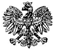 Zgierz, dnia 07.12.2021 r.ZP.272.37.2021.MW/13ZAWIADOMIENIE O WYBORZE OFERTY, w przypadku, o którym mowa w art. 275 pkt 1, gdy Zamawiający nie prowadzi negocjacji, dokonuje wyboru spośród ofert niepodlegających odrzuceniuNa podstawie art. 253 ust. 1  ustawy z dnia 11 września 2019 r. Prawo zamówień publicznych (t.j. Dz. U. z 2021 r., poz. 1129 ze zm. – dalej zwana Ustawą), Powiat Zgierski reprezentowany przez Zarząd Powiatu Zgierskiego (zwany dalej Zamawiającym) dokonał wyboru najkorzystniejszej oferty spośród niepodlegających odrzuceniu ofert, złożonych w odpowiedzi na ogłoszenie o zamówieniu w postępowaniu prowadzonym w trybie podstawowym – art. 275 pkt 1 Ustawy pn.: „Przebudowa drogi - wykonanie nakładki na drodze powiatowej Nr 3315 E  w miejscowości Bełdów” Zamawiający informuje, że najkorzystniejszy bilans maksymalnej liczby przyznanych punktów                       w oparciu o ustalone kryteria otrzymała oferta nr 1 złożona przez Wykonawcę  działającego pod firmą: Colas Polska Sp. z o.o., ul. Nowa 49, 62-070 Palędzie. Oferta Wykonawcy nie podlega odrzuceniu. Wykonawca nie podlega wykluczeniu z postępowania. Ocenie podlegały następujące oferty:Zamawiający informuje, że zgodnie z art. 308 ust. 2 Ustawy, umowa w sprawie zamówienia publicznego może zostać zawarta w terminie nie krótszym niż 5 dni od dnia przesłania zawiadomienia o wyborze najkorzystniejszej oferty przy użyciu środków komunikacji elektronicznej.Przed zawarciem umowy Wykonawca, którego oferta została wybrana, jako najkorzystniejsza, jest zobowiązany do wniesienia zabezpieczenia należytego wykonania umowy służącego pokryciu roszczeń z tytułu niewykonania lub nienależytego wykonania umowy w wysokości 5 % ceny całkowitej podanej w ofercie tj. w wysokości 21 629,75 zł. Zasady wnoszenia zabezpieczenia należytego wykonania umowy i jego zwrotu określa Ustawa.POUCZENIE		Od niezgodnej z przepisami Ustawy czynności Zamawiającego podjętej w postępowaniu                                    o udzielenie zamówienia lub zaniechaniu czynności, do której Zamawiający był zobowiązany przysługuje Wykonawcy odwołanie zgodnie z przepisami Ustawy.                                                                     Zarząd Powiatu Zgierskiego                                            _______________________________________________                                                                                (podpis kierownika Zamawiającego lub osoby upoważnionej)ZARZĄD POWIATU ZGIERSKIEGO95-100 Zgierz, ul. Sadowa 6atel. (42) 288 81 00, fax (42) 719 08 16zarzad@powiat.zgierz.pl, www.powiat.zgierz.plNr ofertyNazwa i adres WykonawcyŁączna cena bruttoPunktacja otrzymana 
zgodnie z kryteriami określonymi w SWZPunktacja otrzymana 
zgodnie z kryteriami określonymi w SWZBilans przyznanych punktówNr ofertyNazwa i adres WykonawcyŁączna cena bruttoCENA OFERTY60% waga udział w ocenie 60 pktOKRES GWARANCJI40% waga udział w ocenie 40 pktBilans przyznanych punktów1Colas Polska Sp. z o.o., ul. Nowa 49, 62-070 Palędzie432 595,06 zł60 pkt 40,00 pkt100 pkt2HUBERTUS Mariusz Malarczyk, al. Piłsudskiego 67/49, 90-329 Łódź587 177,40 zł44,20 pkt40,00 pkt84,20 pkt 3Przedsiębiorstwo Robót Drogowych S.A., ul. Łódzka 108, 99-200 Poddębice503 314,77 zł51,57 pkt40,00 pkt91,57 pkt4Przedsiębiorstwo Budowy Dróg i Mostów ,,ERBEDIM” Sp. z o.o., ul. Żelazna 3, 97-300 Piotrków Trybunalski449 985,49 zł57,68 pkt40,00 pkt97,68 pkt5WŁODAN Sp. z o.o. Sp. K. Porszewice 31, 95-200 Pabianice438 405,21 zł59,20 pkt40,00 pkt99,20 pkt